AMERCIAN YOUTH FOOTBALL CONFRENCE OF OKLAHOMA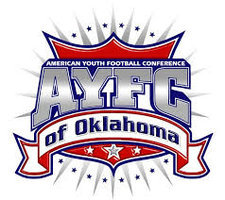 2020 BYLAWSExecutive BoardPresident…………………………………….………………………………….Chris GreeneVice President…………………………….…………………………………….Phillip TottressSecretary……………………………………………………….……………….Tracy RobinsonTreasurer……………………………………………………………….……….De DavisDirector of Football Operation, Assistant 7 Under / 8 Under………….…....Mo AustinDirector of Football Operation, Assistant 9 Under/ 10 Under ………………Lenny SmithDirector of Football Operation, Assistant 11 Under/ 12 Under………………De DavisGeneral BoardEast Tulsa Trojans Commissioner…………………………………………..Leo HornEast Tulsa Cardinals Commissioner……………………………..…………Phillip TottressOklahoma All Stars………………………………………………………......Kevin ReynoldsHulbert Riders Little League Football Association………………………..Melvin ThomasMabee Red Shield Commissioner …………………………………………..Reggie WilliamsNorth Mabee Commissioner………………………………………….…..... Daniel JonesTulsa Eagles Commissioner………………………………...………………Marquise WilliamsTulsa Bears Commissioner…………………………………………………Generro FlemmingOkmulgee Bulldogs Commissioner………………………………………...Jerry MooreGreenwood Jaguars Commissioner………………………………………...Fred BakerAMERICAN YOUTH FOOTBALL CONFERENCE ofOklahoma BYLAWSTABLE OF CONTENTSPart 1 – BylawsA-1 NameA-2 PurposeA-3 DefinitionsA. Applicable RulesB. League or ConferenceC. Associations1. Association2. Probationary AssociationD. Association in Good StandingE. Individual TeamF. Mentoring ResponsibilitiesA-4Organizational Structure and MembershipA. Executive BoardB. General BoardC. VolunteersD. Qualifications1. Associations2. Establishment of Associations3. Probationary Association and Individual Teams4. Mentoring Responsibilities5. Disciplinary Probation6. Denial of Membership7. Youth ParticipantsE. Finances1. Annual Fees2. Sponsorship DonationsA-5ManagementA. ManagementA. Executive Board1. Meetings2. Voting3. Appointment/Removal of Association Commissioners4. Appointment/Appointment Process/ Term of Office/Removal of Officersa. Appointmentb. Qualificationsc. Appointment Process1. Nominating Committeed. Term of Officee. Removal5. Officer Dutiesa. Presidentb. Vice-Presidentc. Secretaryd. Treasurere. Director of Football OperationsB. Regional and National RepresentativeC. Committees1. Scheduling Committees2. Ad Hoc Committees3. Appointment and Duties of Committee ChairpersonA-6Coaches and Other Team OfficialsA. Head CoachesB. Assistant Coaches, Team Mom/Dad, Trainers, Equipment ManagersC. Adult VolunteersD. Coach TraineesE. Ejections from GamePartII-General RulesB-1Code of ConductA. AYF CodeB. Sideline AreaC. Rulings by Director of Football OperationsD. ProtestE. AppealsB-2Formation of TeamsA. Special ParticipantsB. Recruiting PlayersC. Team DraftsD. 8th Quarter RuleE. 3 Regular Season GamesB-3Official Team RostersPartIII –Football Divisions RulesC-1GeneralA. High School RulesB. Field DirectorsC. Chain CrewC-2Football Class/Division/Conference AssignmentsA. Assignments1. Grade and Age Classifications2. Non-National Exception3. Age4. Returning PlayersC-3PracticeC-4Playing Schedule/Determining ChampionsA. Schedule1. Schedule Made by League2. Development of the Schedule3. Game Cancellations4. Field Assignments5. Inter-League/Inter Region GamesB. Determining ChampionsC. Tie GamesC-5EquipmentA. Football Player GearB. Footballs and Game EquipmentC-6 Playing RulesA. Roster RequirementsB. Mandatory Play ProceduresC. Minimum Play Spotter and Minimum Play MonitorD. ClockE. ScoringF. Center/ Long SnappingG. Mercy Rule ProceduresH. Pre-game weigh-in and player verificationsI. Identification CardsJ. Coaches on FieldK. Coaches CommunicationL. ScoutingM. Sanctioned GameC-7Special Mighty Mite Game RulesCenter ProtectionPregame1. Coaches of Field2. Punts and Kick-off (Special Teams)3. Clock Management4. Timeouts5. Weighta. Game Day Weight Managersb. Weight Limit6. Player Participation7. Formations8. Draft Grade Order9. PracticesC-8 Injuries and ConcussionsPart IV – Cheerleaders RulesPart V – AmendmentsAppendix A – Code of ConductAppendix B - Field DirectorsINDEX (Game ManagementFacts Sheet for CoachesTYPES of Heal IllnessCoach Release FormPART I – BylawsA-1 Name. The name of this organization is the American Youth Football Conference ofOklahoma (AYFCO). AYFCO is a non-profit organization within the meaning of the statutes andRegulations of the state of Oklahoma.A-2 Purpose. The sole purpose of AYFCO is to provide youth with organized, adult supervised, healthy football and cheerleading programs consistent with the Kids FirstPhilosophy. In doing so, this organization will constantly promote the ideas of fellowship,Community spirit, good sportsmanship and fair play while ensuring that proper training;Instruction, safety and equipment are furnished to the participants.A - 3 Definitions.A. “League or Conference” shall mean AYFCO.B. “Associations” The term shall mean any organization with;1. Associationa. Two or more football teams at beginning of the seasonB. are in good standing (based on Board vote), has been approved as a AYFCOAssociationC. has paid the requisite fees during the calendar year as prescribed by AYFCOD. has one (1) vote by the Association spokesperson on AYFCO voting matters.E. an organization with less than two teams will lose their voting privileges.2. Probationary Associationa. Two or more football teams in their first year of existence in AYFCOB. who has been approved as an AYFCO Probationary Association,C. has paid the requisite fees during the calendar year as prescribed by AYFCO,D. does not have AYFCO voting rights during its probationary season.E. an organization that has lost its good standing statusD. “Association in Good Standing” shall mean an Association whose fee payments toAYFCO are current, and are not subject to any pending or future known disciplinary action.E. “Individual Team" means any team that participates in the AYFCO but does notBelong to an association.A-4 Organizational Structure and Membership.A. Executive Board. AYFCO is an independent youth football and cheerleading leagueThat falls under the jurisdiction of the General Board. The Executive Board will consist of aPresident, Vice President, Director of Football Operations (DFO), 3 Assistant Director ofFootball Operations, Treasurer, and Secretary.B. General Board. The General Board is comprised of the Executive Board andAssociation Commissioners.C. Volunteers. All persons holding any position of responsibility within AYFCO shallServe as volunteers without remuneration except contracted sports officials (referees, umpires,Scoreboard officials, announcers, photographers, etc.).D. Qualifications for AYFCO Membership1. Associations are comprised of a management unit (e.g., Board ofDirectors), various committees or other positions of authority, and individual teams, which areFurther, comprised of coaches, other positions of responsibility, and youth participants. EachCommissioner of Associations in good standing (not including probationary associations) willHave one vote on matters before the General Board.2. Establishment of Associations. Any person(s) seeking to establish anAssociation must have at least 2 teams within its association and submit a written request to theGeneral Board before the annual coaches’ meeting. The written request shall set forth theFollowing;1) The proposed name of the Association;2) Bylaws or organizational structure of the Association;3) Proposed mascot and color scheme for teams;4) Proposed geographic boundaries of the Association (Associations orTeams wanting to share boundaries with existing Associations must get the existing Association’sApproval); First year;5) Proposed number of football teams and/or cheerleading squads in the6) Determine maximum number of teams anticipated in the future.7) Once submitted, the proposed Association’s leadership must meet withAYFCO representatives to discuss the AYFCO Bylaws. The General Board shall consider theRequest and vote by majority vote whether to approve (in full or with modifications) or disapproveThe request. If approved, the Association will be under a probationary “Mentoring” period of noLess than 1 season as a Probationary Association/Team(s).3. Probationary Association or Individual Teams:1) Any association or team seeking to become a probationary association orTeam must fill out submit a completed Probationary Membership Application form and submit inWriting a request to be considered for probationary membership.2) The General Board shall consider the request and by majority voteApprove (in full or with special conditions and/or requirements). If approved theAssociation/Team will be under a probationary mentor assigned by the General Board3) The probationary period will be for one year—Associations have noVoting rights during the probationary year.4) After one year without incidents (violation of bylaws and/or code ofConduct) and being in good standing, the Association/Team may request at the end of theProbationary period to be a full-fledged member of AYFCO with all the privileges dueRespectfully as an Association or Team per AYFCO bylaws.5) The General Board shall consider the request and vote by 2/3 majorityVote to approve the request. If the request is rejected, the Probationary Association may beGranted, by 2/3 majority vote, one more year to become an Association/Team in good standing.6) Probationary Associations/Teams can be removed at any time from theLeague by a simple majority vote of the General Board.4. Mentoring Responsibilities: AYFCO or appointed Associations will beResponsible for assisting and overseeing to the best of their ability but not limited to the followingCriteria upon acceptance of applications of Probationary Associations. Instructing probationaryAssociations and insuring compliance with AYFCO rules included in bylaws to include but notLimited to, MPR, game field management in regards to AYFCO rules, Proof of Insurance,Submission of AYFCO rosters, coaching certification – as deemed by mentoring body,Background checks are performed and viewed by the mentoring body and field coordination willBe managed by the AYFCO or an appointed body for that area.5. Disciplinary Probation: Associations in Good Standing can be downgraded toProbationary status with sufficient cause including but not limited to bylaws violations with a 2/3-Majority vote of the General Board.6. Denial of Membership: The AYFCO reserves the right to refuse theMembership of any Association/team with or without cause.7. Youth Participants: Youth participants shall be football and cheerleadingParticipants between the ages of five (5) and thirteen (13), both ages inclusive and shall meet allQualifications established by these bylaws.E. Finances. AYFCO functions on a fiscal year basis. The fiscal year begins on JanuaryFirst and runs through December 31 of each year. AYFCO functions primarily through feesCollected from Associations/teams, sponsorship donations, and other General Board approvedFundraising activities.1. Annual Feesa. The General Board will approve an annual fee schedule for teams associatedWith AYFCO will be established no later than March 1 of each year. Each team associated withAYFCO will pay an annual fee of $100.00 (amount to be determined by the General Board) noMore than 14 days after the fourth Monday in July. The annual fee will be set to helpDefray league expenses. Association/Team(s) annual registration fees are nonrefundable.Each Association/Team that participates in AYFCO shall collect its own individual participantRegistration fees, the amount of which shall be up to the sole discretion of each Association/Team.Fees for individual youth participants that join after the first regular season game or thereafter,Shall be due to the registering AYFCO Association/Team with a revised copy of the affectedTeams’ roster being forwarded to the Vice President prior to the newly registered playerParticipating in a sanctioned game. Failure to forward the revised roster to the vice president priorto the new player participating in a sanctioned game SHALL result in the new player beingIneligible for competition until a corrected roster is provided.2. Sponsorship Donations. AYFCO may solicit sponsorship donations fromPersons, business, and other organizations. Such sponsorships shall be used to defray leagueExpenses or as the General Board otherwise deems appropriate. Associations possessing theirOwn Internal Revenue Service tax/employer identification number may seek and keep for theirOwn use sponsorship donations.A-5 Management.Executive Board. The Executive Board shall manage the affairs of AYFCO, andEnsure the day-to-day operations of AYFCO are managed and maintained.1. Meetings. The General Board shall meet six times throughout the year orMore frequently as requested by the AYFCO President or any two Executive BoardMembers. All meetings shall be conducted in accordance with some provisions of Robert’s RulesOf Order; using it as a guide only. A quorum shall consist of THREE voting members present at Any duly called regular or special General Board meeting.2. Voting. All General Board Members will be allowed to vote. A majority ofThe voting members must be present in order to vote on making changes to the bylaws. TheCommissioners of Associations (or assigns) in good standing that have at least TWO footballTeams and are not in their probationary year may vote on matters before the General Board. EachAssociation shall have only one vote. The AYFCO President or the AYFCO Vice-PresidentWhen acting for the President pursuant to these bylaws, may vote whenever his or her vote willAffect the result. All votes shall be taken by the President upon a properly seconded motion andThe opportunity for discussion. Unless specifically stated otherwise herein, all votes shall be bySimple majority. No votes by proxy (EXECUTIVE BOARD MEMBERS HAVE THE RIGHTTO PROXY A VOTE)3. Appointment/Removal of Association Commissioners.a. Appointment. The Commissioner of each Association (ProbationaryAssociations excluded) eligible for membership on the General Board, elected or appointed toSaid position shall serve on the General Board. Each Association (Probationary AssociationsExcluded) shall appoint no more than three (3) Association officials (e.g. Vice President or ViceCommissioner) to represent the Association on the General Board if the AssociationCommissioner is unable to attend General Board meetings or otherwise conduct General BoardBusiness.b. Removal. Upon proper motion of any General Board member, theGeneral Board may, upon 2/3 majority vote, remove, for sufficient cause including but not limitedTo violation of bylaws, an Association representative from future participation in General BoardMeetings or other AYFCO activities. In such case, the affected Association shall appoint anotherPerson to sit as a voting member of the General Board.4. Appointment/ Removal of Officers (Appointment Process/Term of Office)a. Appointment. The Associations (Probationary Associations areExcluded) on the General Board shall appoint, upon simple majority vote, the AYFCOOfficers. Association Officers may be appointed as AYFCO Officers. If an AssociationCommissioner is appointed as an AYFCO Officer, then the affected Association shall fill theVacancy with a duly authorized representative to serve as that Association's voting member on theGeneral Board.b. Qualifications to be considered for Officer Positions. Each yearBefore the appointment process begins; the General Board may develop and publish the minimumQualifications necessary for a person to be considered for an officer position.c. Appointment Process. From December through January each year,The General Board shall accept nominations from all Associations to fill AYFCO Officer PositionsFor the upcoming year. At the January General Board Meeting each year, the previous year’sGeneral Board shall vote by secret ballot to appoint one of the nominees to fill each position. Nominating Committee. The General Board may elect to utilize theServices of a Nominating Committee to facilitate the recruitment and screening of potentialNominees for Officer Positions. In such case, the General Board, by no later than the SeptemberMeeting of the General Board, shall appoint a committee charged with developing a list ofNominees.d. Term of Office. Officers shall serve a one-year term beginning onJanuary 31 and ending January 30. Unless an Officer resigns or was removed for cause, there isNo limit on the number of times an incumbent may be re-appointed.e. Removal. Upon proper motion by any General Board member, theGeneral Board may, upon 2/3-majority vote, remove an officer for sufficient cause including butNot limited to violation of bylaws. Upon removal of an officer, the General Board shall acceptNominations from General Board members and vote by simple majority to appoint aReplacement.5. Officer Dutiesa. President. The President presides at all meetings of the General Board,Conducts meetings in accordance with some provisions of Robert's Rules of Order using it as aGuide only. The President shall represent AYFCO on all business (not otherwise delegated to orAppropriately handled by the AYFCO Director of Football Operations) between AYFCO andOther entities. The President shall perform such other duties as assigned by the General Board.B. Vice-President the Vice-President shall fulfill duties of the PresidentUpon the President's absence or inability to perform his or her duties. The Vice-President will bean ex-officio member of all committees. The Vice-President shall perform such other duties asAssigned by the General Board.c. Secretary. The Secretary shall maintain a permanent and accurate fileOf all records and documents of the AYFCO, notify members of meetings of the General Board,Record and publish the minutes of all such meetings (including the names of all attendees),Maintain a master file of AYFCO membership (including Association Boards of Directors andteam/squad rosters), publish a master list of Head Coaches within the league, and publish andUpdate the AYFCO calendar approved by the General Board. The Secretary shall perform suchOther duties as assigned by the General Board.d. Treasurer. The Treasurer shall establish and maintain a checkingAccount in the name of AYFCO, maintain an accurate accounting of all AYFCO receipts andDisbursements, prepare for the General Board monthly AYFCO financial statements and, forGeneral Board approval, an annual AYFCO budget. The Treasurer shall maintain records of allSponsors for the AYFCO and ensure that any receipts or other information required by theInternal Revenue Service are provided to such sponsors. The Treasurer shall keep separate anyDonations given for Associations or individual teams and disburse the amount of suchSponsorships to said Associations or individual teams. All AYFCO checks must have twoSignatures. The Treasure, President, and Vice-President will be the only officers authorized to Sign checks. The Treasurer shall perform such other duties as assigned by the General Board.e. Directors of Football Operations. The AYFCO DFO’s have authorityTo make day-to-day operational decisions regarding the AYFCO football program, including, but Not limited to, rules enforcement, scheduling, field assignments, player assignment disputes Between Associations, and rules disputes. The DFO’s shall communicate regularly with theGeneral Board, Association Commissioners, and Head Coaches, when appropriate, to facilitateCompliance with rules and conduct other business. To this end, the DFO’s may call league-wideMandatory attendance meetings of the Association Field Directors (and coaches, as appropriate).The DFO ruling will stand until which time the General Board can meet, during which theGeneral Board can then overturn or reinforce the DFO’s decision by a majority vote. The DFO’s Shall:1) Enforce all Bylaws;2) Preside at all meetings of the Association Field Directors,And/or Coaches;3) Promote and ensure safe and healthy competition at all games;4) Arrange for game officials unless an alternative arrangement isMade with an Association;5) Ensure Field Directors are trained and certified;6) Vice President - Publish League schedules;7) Review, certify and approve all Association/Individual TeamFootball rosters;8) Keep official record of all game scores as reported by the FieldDirectors. 9) Perform such other duties as assigned by the General Board. 10) The AYFCO President shall serve in the place of a DFO, when Available.B. Committees.1. Scheduling Committee. There shall be a Scheduling Committee consisting of aRepresentative from each Association hosting football games for the upcoming season. It isRecommended that the Scheduling Committee appoint a person to serve as the Master SchedulerWho will coordinate and develop the game schedule with input from those Associations. TheScheduling Committee will develop and present a proposed pre-season, regular-season, and postseason schedule that must be approved by the General Board before publishing to the League.2. Ad Hoc Committees. The General Board may create standing and/or ad hocCommittees as appropriate.3. Appointment and Duties of Committee Chairpersons. The General Board shallAppoint Committee Chairpersons for the Scheduling Committee and/or any ad hoc committeesCreated by the General Board. Committee Chairperson shall perform duties as assigned by theGeneral Board and may be relieved of their respective positions for sufficient cause by theGeneral Board.A-6. Coaches and Other Team OfficialsA. Head Coaches. Head Coaches have daily personal contact with the community’sChildren, and by definition and tradition, serve as important role models and mentors. HeadCoaches must be at least 18 years old. The coaching staff will be under his or her direction andSupervision. The Head Coach is also expected to help maintain a positive, kid friendlyEnvironment in their sideline area. Associations shall select their Head Coaches and ensure theBackground Check application is fully completed and submitted to the DFO.Any coach that chooses to change to a different association or club due to being let go or fired From an association HAS to obtain a release from the old association or club. The release form will be provided to the website and to the DFO’s. Any coach that fails to obtain a release is not eligible to coach for AYFCO. The coach will forfeit all games and will be suspended for a minimum for 1 Year.Assistant Coaches, Team Mom/Dad, Trainers, Equipment Managers. All coaches must be NYSCA certified and be able to provide proof of certification to league officials.Associations shall ensure background check applications for these officials are fullyCompleted. Such selections may be reviewed and, if sufficient cause exists, disapproved by theGeneral Board.C. Adult Volunteers: Adult volunteers having any contact with children shall adhere toThe Code of Conduct (see Appendix A) at all times and shall be subject to a background checkPrior to undertaking his or her responsibilities.D. Coach Trainees. Coach trainees shall be at least sixteen (16) years of age and MayOnly carryout the instructions of the Head or Assistant coaches.E. COACHES PASSES - IN ORDER TO OBTAIN A COACHING PASS FOR THEUPCOMING AYFCO SEASON, EACH COACH MUST ATTEND AT LEAST 1 COACHES MEETINGS. PASSES WILL NOT BE DISTRIBUTED TO ANY COACH THAT HAS NOT MET THE REQUIREMENT. PASSES WILL BE HANDED OUT BY CHRIS GREENE. COACHES NAMES WILL BE ON THE BACK OF PASSES AND WILLONLY BE USED BY THE COACH WHOES NAME IS ON THE CARD. MIS-USE OF THECOACHES PASS WILL RESULT IN FORFITURE OF PASS AND WILL NOT BEALLOWED TO COACH.F. NAYS and Annual Coaches Passes MUST BE worn around the coach’s neck at allTimes while they are on the field coaching.G. NAYS certification must be up to date in order to obtain a Annual Coaches PassFrom an Executive Board Member.H. Each coach must have both passes (NAYS and ANNUAL COACHES PASS) inOrder to be admitted into the game free of charge.I. Children that accompany coaches to the game and help with water and other thingsMust PAY TO ENTER THE FACILITY. If your child is 16 years or older they can take the NAYS Certification class online to be a JUNIOR Coach. Once they complete the class theyWill be issued a 2020 Coaches Pass from a Executive Board Member and will be allowedAccess to the facility free of charge and be allowed onto the field.PART II - General RulesViolations of AYFCO approved Bylaws, guidelines, and Code of Conduct will result in a Minimum one (1) game suspension. The second violation will be considered for suspension for the remainder of the year with consideration for permanent suspension.B-1 Code of Conduct.A. AYFCO Code. Administrators, Coaches, Volunteers, and Parents shall adhere to theAYFCO Code of Conduct (Appendix A). Associations/Individual Teams shall deliver a copy ofThe AYFCO Code of Conduct to the participant's parents or legal guardians upon registration ofThe participant.B. Sideline Area. Only official staff with a league-coaching pass and current coachingCertification, Minimum Play Monitors, Video Camera Operators and players are permitted in theSideline area. Any person violating this rule will first be asked to leave the sideline area. ASecond warning will result in the removal of the offending person from the event. Refusal toLeave the event will result in law enforcement being notified and may result in the forfeit of theGame for the team the offending person is supporting. Each Association will clearly designateA "sideline area" goal-line-to-goal-line and at least 5 yards from the sideline. Official staffAnd players must stay between the 25-yard lines.C. Ejections:a. Coaches or team officials ejected during games will result in a two (2) gameSuspension and pay a $50 fine for Regular Season Games and $100 Fine for Playoffs andChampionship Game, payable to the AYFCO before you will be allowed to coach in aSanctioned AYFCO game. The DFO will review the ejection and may increase the penalty.b. Ejected/suspended coaches, parents, or team officials are not allowed to watchAlternatively, attend AYFCO games while suspended at any field. Ejected /suspended coaches will be allowed to attend practice to prepare teams only.D. Rulings by Directors of Football Operations/Appeals. Alleged violations of theCode of Conduct shall be reported to the Field Director, who shall relay the information to theDFO on day of event 1.) The DFO shall gather the information he or she deems relevant, rule onThe matter, 2.) Shall notify respondent and his or her association commissioner via email or phoneWithin 24 hours. The DFO’s ruling are final.E. Appeals1.) Parties may appeal the DFO's ruling to the General Board no later than two businessDays after receipt of DFO’s ruling. 2.) Parties wishing to make an appeal must submit it inWriting to their Association Commissioner. 3.) The Association Commissioner will then notify the AYFCO President of the appeal. 4.) The appeal fee is $200.00 and must be paid prior to the Meeting, 5.) The General Board shall meet in Special Session to hear the matter, hear witnesses, Collect documents, etc. 6.) The General Board shall then rule on the matter. 7.) The DFO’s or AYFCO Executive Board may call a Special Session within 48 hours of the incident for the General Board to make a ruling. 8.) Only those parties with testimony relevant to the incident will be allowed to attend and testify. 9.) All General Board decisions are final. 10.) The appeal fee will be refunded only if the General Board rules in favor of the appeal.F. Protests.1.) Head Coach or designated Assistant Coach may protest a game if such coachReasonably believes that a game official (DFO, Field Director, or Game Official) erred in aDecision that affected the outcome of the game (i.e., the Coach’s team would have won the gameHowever, for the decision).2.) All protests must be submitted to the DFO’s or the General Board, in writing,No later than 1:00 pm of the day following the game being protested. Note: Age/Weight protestsMUST be made prior to the initial kick-off the game or such protest shall be barred.3.) The DFO shall review the protest, interview relevant personnel, and decide toUphold or deny the protest. Any protest decision may be appealed to the General Board for aDecision for a $200 fee. The protest fee will be refunded only if the General Board rules in favor Of the protest.B-2 Formation of TeamsA. Special Participants. Should an Association wish to accept the application of aParticipant who was previously rostered with another Association, it must provide full disclosureOf these conditions to the AYFCO General Board. If it is determined that the participant has NOTBeen recruited, permission must be granted by majority vote.Recruiting Players. Coaches are not allowed to initiate contact with a Participant rostered on another Association’s team or his or her parents in regard to the Participant changing teams. Any allegations of recruiting should be reported to the Executive Board. If it is determined by 2/3-majority vote that a player was recruited, the coach in violation will be suspended for the upcoming season.Note: Placing flyers outside designated team boundaries is a recruiting violation subject to a minimum one game suspension.C. Team Drafts. A draft will be invoked any time participants exist within a givenAssociation that have not been placed on an existing team. If the teams in the grade participatingIn the draft have an equal amount of participants, numbers are drawn out of a hat to determine theDrafting order. The draft order remains the same for each round. If teams have an unequal amountOf participants, the team with the least amount of participants will draft participants consecutivelyUntil they reach a total number of participants equal to the number of the team with the nextHighest total. When all teams reach the same amount of participants, numbers will again be drawnOut of a hat to determine the order for the remainder of the draft. Any player not drafted will bePlaced on the team with the least amount of participants in draft order. Associations may not“Stack” one team over the other by intentionally placing all of the most talented players on oneTeam. In the event that it is expected that an Association has stacked its teams, the General BoardMay require them to conduct a draft.D. 8th Quarter Rule - players can volunteer to play up a age division if that team is underThe 15-player requirement. Teams may not invoke the 8-quarter rule if they have 15 or moreRostered players in attendance. However if you choose to play kids up in order to fill the roster Then you must have those kids on your roster as well as their original roster. If they are not on a Roster then they will be ineligible to play in that game.E. 3 Regular Season Games - This rule was put into affect for teams that have otherPlayers from different organizations on their roster. In order to be allowed to play in the Playoffs In addition, Championship Game. Roster will need to be turned into the Field Directors and they will turn The list into the President (Chris Greene) and He will keep a spreadsheet of all games played With each player accounted for the amount of games they played.B-3 Official Team Rosters.In accordance with Part I, Article A-4, Section E, 1(b) of these bylaws, each Association thatParticipates in AYFCO shall collect its own registration fees in the amount of which shall be up toThe sole discretion of that Association, provided not less than the AYFCO established minimumPlayer fee. Once the individual teams are registered, each Association will be required to submitAn official typed team roster by the Monday prior to the 1st Saturday game of the season.All AYFCO associations are responsible for providing each association with a copy of the rosterAt the FINAL Roster meeting AUG. 31 2020. AYFCO associations not present will result in a$100.00 fine per team and each game will be forfeited until the rosters have been approved by theBoard. Failure to comply submitting a team roster will suspend that team from play for theUpcoming week, failure to comply by the following Monday will result in permanent suspensionOf that team for the remainder of the season and removal from the schedule. Team rosters mustConsist of at least 15 eligible players to be an official team and have games scheduled and notMore than 36 players. The Association must approve any additions to the team roster after theStart of the regular season and an updated roster must be forwarded to the AYFCO SecretaryPrior to the new participant playing in a sanctioned game.Participants cannot be added to rosters after the Friday before Labor Day. A ONE-WEEK EXTENSION OF $50.00 WILL BE GRANTED TO ANY TEAM NEEDING TO FILL THEIR ROSTER IN THE OCCURANCE THAT THEY DROP BELOW 15 ELIGIBLE PLAYERS PAYABLE TO THE AYFCO BEFORE ANY KIDS CAN BE ADDED TO THE ROSTER. ENDING ON SEPT. 7THA TWO-WEEK EXTENSION OF $100.00 WILL BE GRANTED TO ANY TEAM NEEDING TO FILL THEIR ROSTER IN THE OCCURANCE THAT THEY DROP BELOW 15 ELIGIBLE PLAYERS PAYABLE TO THE AYFCO BEFORE ANY KIDS CAN BE ADDED TO THE ROSTER. ENDING ON SEPT. 14THAYFCO strongly discourages coaches adding players to team rosters without them beingProperly registered within the local Association level. Any teams that plays with a kid that isNot on the roster will result in the game being forfeited (period) with no appeal rights.COMPLETE ROSTER1. PLAYER NAME2. AGE3. DATE OF BIRTH4. COACHES NAME and PHONE NUMBERS5. LEAGUE NAME6. TEAM NAME7. TEAM COLORSFailure to submit typed official team roster to the AYFCO Roster Meeting will result;1. Forfeit Game2. The Association will be fined $100.00 dollars per team3. And will have to pay referee fees4. Failure to pay fine and referee fees will result in the association losing its goodStanding.PART III - Football Division RulesC-1 General.A. High School Rules. Except where specifically prescribed by these Bylaws all footballGames will be played under National Federation of State Non-Varsity High School AthleticAssociation Rules.B. Field Directors. Each Association shall appoint at least two (2) adult volunteers toServe as Field Directors.1. All Field Directors must receive training from and be certified by AYFCO priorTo serving in such capacity.2. Field Directors are the highest authority at all games played on that FieldDirector's field for that day (except the DFO’s) unless an issue is protested toHigher authority pursuant to these rules.3. Field Directors must be currently certified in Red Cross Community CPR andFirst Aid and Safety or its equivalent.4. The Field Directors will report game scores to the DFO by the end of the daysGames.5. Verify each team has a mandatory play roster6. Verify with each teams minimum play form at the end of the 3rd quarter of eachGame.7. Field Director must conduct all weigh in and verify each team before theGame.8. Field Director must verify that individuals on the sideline have current certification.C. Chain Crew. The visiting team is responsible for providing a chain crew for eachOfficial league game. Officials will supervise this prior to the start of the game. The Field DirectorMust grant any exceptions.C-2 Football Class/Division/Conference Assignments.A. Assignment. Depending upon the number of available teams, AYFCO may conductOrganized football in any or all of the following grade/age/weight classes.7 Under; cannot turn 8 before 9/1; Mighty Mite8 Under; cannot turn 9 before 9/1;9 Under; cannot turn 10 before 9/110 Under; cannot turn 11 before 9/1;11 Under; cannot turn 12 before 9/1;12 Under, cannot turn 13 before 9/1Academic Exception. If a player has been promoted a grade for academic reasons, he or she mayPlay down within the appropriate age range. The parents must provide documentation from theSchool that the child was advanced academically. The DFO must approve all academic exceptions.C-3 Practice.a. First official day of Practice is JULY 13RD (HELMETS ONLY) and first official day ofFULL CONTACT Practice is JULY 00TH , IF IN VIOLATION WILL RESULT IN ALLCOACHES PRESENT BEING SUSPENDED FOR REGULAR SEASON GAME.b. All players, regardless of when they join the team, must have at least one week ofConditioning before they are allowed to have live contact (this includes preseasonFootball camps). Even if a player joins the team after the start of the regular seasonSchedule, this requirement must be met.c. A mandatory 10-minute break after each hour of practice is required. Mandatory BreaksAre not counted against the hours per week nor the maximum hours per day.d. Teams can practice four (4) days a week. No practices may exceed a maximum of two(2) Hours duration per day. Mandatory Breaks are still required. This includes warm-ups,Drills, training, cool down, and team meetings.e. There shall be at least one person holding a Red Cross Card, or of similarEquivalency, present at all practices. This can be a coach or any volunteer approved byThe Association.C-4. Playing Schedule/Determining Champions.A. Schedule1) Schedule Made by League. AYFCO shall schedule all regular and post-seasonGames and may offer a pre-season schedule as well. Associations/Individual Teams my schedule their own pre-season and post-season games as long as they do not interfere with post-season conference/regional/national playoff games.2) Development of the Schedule. The Scheduling Committee shall develop a preseason, regular season, and post-season schedule (including field assignments) and presentit to the General Board pursuant to simple majority vote of the Scheduling Committee nolater than two weeks from first day of practice. If the DFO approves the schedule, he orshe shall forward it to the AYFCO General Board for approval. Any recommendedchange by the DFO shall be considered by the Scheduling Committee and then pursuant tosimple majority vote, the Scheduling Committee shall forward the proposed schedule tothe General Board for approval. The General Board shall approve the schedule as soon aspossible but no later than the Monday before the first game. Each Associationhosting football games will provide input to the Scheduling Committee.IF THEY ARE IN ATTENDANCE DURING THE SCHEDULE MEETING, IF THEY ARE NOT IN ATTENDANCE THEN THE GAMES WILL BE SCHEDULED ACCORDINGLY.3) Games Cancellation/Rescheduling. Games cancelled due to inclement weather orany other conditions deemed unsafe by the Field Director or DFO will be rescheduled bythe DFO in conjunction with the affected Associations. If the facility is unavailable, thegame will be rescheduled.4) Field Assignments. Every effort shall be made to guarantee each Association 4Home games at the Association's home field during the regular season. In the event that anAssociation’s home field is unavailable due to competing organizations from otherLeagues, the Association may use another Association’s field as their home field.5) Inter-League Games. Inter-League games are authorized so long as they do notInterfere with the AYFCO regular season schedule.B. Determining Division/League Champions. The AYFCO will have a post-seasonsingle elimination tournament with no more than 16 teams in each grade level competing for theAYFCO Championship. Playoff seeding will be determined by best record. However, shouldteams have identical records, the following guidelines will be:(1) Head-To-Head records, if there is still a tie then,(2) Head-to-Head Point Differential is the difference between the winning and losingscore in all head to head games. The team with the largest number of points in all head tohead games gets the higher seed. Example: Team A wins 20 to 14 (6 pts) over Team B,and in another game Team B wins 20 to 6 (14 pts) over Team A. Team B would be thewinner with the larger point differential. If there is still a tie then,(3) Season Point Differential is the difference between the winning and losing score in allregular season games. The team with the largest point differential for the season gets the higher seed. If there is still a tie then,(4) Coin toss.C. Tie Games (Overtime). All games tied at the end of regulation play shall be settledby a tie-breaker using the ten-yard line overtime procedure, as set forth by the National Federationof State High School Association. Further explanation of the tiebreaker procedure is providedbelow:a. No Sudden Death will be allowed!b. There will ONLY be one time out granted to each team per overtime period –(remaining timeouts during the regulation game do not carry over!)c. The referee will conduct a coin toss to determine which team gets the football and endzone the series will be played.d. Teams will attempt to break the tie ball game with each team having one possession. IfNeither team’s scores there will be a second overtime without a coin toss. During theSecond, overtime, if neither team scores nor penetration is equal, teams will play anotherOvertime period with the team that started on defense during the previous overtimeStarting on offense.e. The possession will consist of four downs starting from the 10-yard linef. Penalties will be properly enforced during overtime playg. Extra points will be attemptedh. Whoever gets the closest to the goal line will win in any overtime after the firstOvertime (penetration rule).i. If the offense turns over the ball the series is over. If the turnover is in between the 10-Yard line and the end zone the spot is at the 10-yard line. If the turnover is behind the 10-Yard line the spot is where the ball was turned over and negative yardage will be counted.j. 2 points will be awarded to the winning team if game is decided by the closets to theEnd zone.k. No games will end in a tie.C-5 EquipmentA. Football Player Gear.1. Player Equipment. Each Association is responsible for making sure that each playerHas the necessary equipment (helmet, shoulder pads, 7-piece pad set, game uniform, shoes, socks,And a colored (non-white) mouthpiece, attachable to the helmet is mandatory and must be worn atAll games and practices. Shoes must be either sneaker type or shoes with molded or screw inCleats; metal cleats are prohibited. If two teams have the same color jersey, the visiting team willWear target jerseys provided by the home team. If the visiting team refuses to wear the targetJerseys, they will forfeit the game and their association will pay referee fees.2. Footballs and Game/Field Equipment. Each football team will provide their ownGame balls for the football game. The Mighty-Mite through 10U will use a ball at least as big asThe Wilson K2. The 11U and 12U will use a ball at least as big as the Wilson TDJ. EachAssociation hosting the football game shall provide field equipment (e.g., chains, line markers,Goal post pads) for games played at the Association’s home field. Visitors (guest) are responsibleFor three Adults for assisting the chains crew.C-6 Playing Rules.A. Roster Requirements and Minimum Playing Time.1. All teams must have a minimum of 15 eligible rostered players to be consideredAn official team and must have a minimum of 11 eligible rostered players eligibleTo play at the start of a game. At all times, a team must have a minimum of 10Eligible players to continue playing a regulation game. In the event, a team has lessThan the required eligible rostered players, the game will be considered aForfeit. A forfeit score is documented as 6-0 and team pays referees.2. Head Coaches shall be held responsible for ensuring that all players play theMinimum time in a game. At the end of the third quarter of play, the FieldDirector should ensure all players have played the minimum number of plays.Mandatory play rosters must be provided to the Field Director immediatelyFollowing each game.3. THERE IS NO COACHES ALLOWED ON THE FIELD FOR ANY DIVISON (EXCEPTION FOR 7U, WHERE 2 COACHES WILL BE ALLOWED ON THE FIELD FOR OFFENSE AND DEFENSE.)B. Clock ManagementALL DIVISIONS - 8-minute per quarter regulation clock, (3) Timeouts Per half· A regulation clock is defined as the clock stopping on all out of bounds plays, incompletePasses, penalties, change of possession and the resetting of the chains for a 1st down.· The running clock shall stop on all possession changes and scores and become aRegulation clock at the end of second half with two minutes remaining unless the mercy rule isIn effect.· Three (3) timeouts per half. Timeouts are not charged against a team for injuries or gameOfficials’ timeout.Halftime will be five (5) minutes unless previous arrangements are made. There will be a (15) fifteen-minute maximum to accommodate special occasions D. Scoring.6 points Touchdown2 points PAT, if kicked1 point PAT, if by running or passing the ball3 points Field Goal2 points SafetyE. Centering /Long Snapping. During a long snap for purposes of a punt or extra pointthe center will NOT have a defensive player head up. In the case of an offensive formationwith a Shotgun snap, the defense WILL be allowed to have a defensive player head up onthe center.F. Mercy Rule Procedures.a. If a team is up by 28 points, Mercy Rule shall be put in effect.b. Once the mercy rule goes into effect a running game clock is started.c. The scoreboard is frozen and no other scores will be added.d Winning team is prohibited from running any misdirection, counter, reverses or trickPlays. Skill position players must be replaced when possible.e. Mandatory plays must still be completed by all players.f. AYFCO cannot limit winning teams to only running between the tackles.IMPORTANT: Once the Mercy Rule is invoked, the team who was up by 25 points is declaredThe winner of the football game no matter the outcome of the game.G. No Coaches on Field. Coaches can be on the field during scrimmages only.H. Scouting. Videotaping of games will be allowed but not from the end zones at field level.Scouting of any kind during a team’s practice session is strictly prohibited. Any coach, teamMember or associate found or determined to be scouting another team’s practice will be causeFor the immediate suspension of the person involved and the head coach.I. Sanctioned Game. A minimum of two referees must be present to be a sanctionedFootball game.C-7. Special Mighty Mite Game Rules (Under 7).Coaches on Field. Two offensive team coaches and two defensive team coaches may be on the field during live play and between plays. They cannot coach or yell at their players after the QB has started calling his play signals up until the time the play has ended. A team will be allowed one warning on this Rule. The second offense will result in the banishment of the coach from the playing field to his team box. Coaches must be 10 yards behind the play. First offense warning, second offense - 5 yard penalty and third offense coach will be sent to sideline for remainder of the game (this is not considered an unsportsmanlike penalty). The team will not be able to replace that coach on the field with a different coach on that side of the ball.1. Punts. Mighty-Mite teams have the option of punting or moving the ball 25 yards from theline of scrimmage on fourth down. When punting, no rushing is allowed and the kicking teammust remain stationary until the football is kicked. If moving the ball results in the ball going into the end zone a touch back will occur and ball will be spotted on the 20 yard line.NEW RULE - Field Goal and Extra Points can be punted through the field goal POST,2. Clock. There will be four (8) Minute Quarters for Mighty-Mite games. The clockWill stop on all possession changes and will start running at the official’s ready signal. The clockWill stop on all scores (including safeties) and will start running when the ball is set on the 40Yard line and at the official’s ready signal and will become a regulation clock at the 2-minuteWarning of the second half. There will be a 35-second play clock. Two (2) timeouts per half(Timeouts do not carry over).3. Mandatory Play Procedures (Rule). AYFCO set the minimum play per person- per team at;1. 8 plays per game for (16-25) players per team.2. 6 plays per game for (26-30) players per team.3. 4 plays per game for (31-36) players per team.7U TEAMS ONLY Minimum Play Spotter and Minimum Play Monitor (MPM ):a. At the start of the game each team will have the right to assign a Minimum Play Form (MPF)Monitor that will be staged on the opponent’s sideline to track minimum plays. The opposingTeam will have the right to assign a MPF spotter to assist the MPF monitor.b. Minimum Play Forms need to be completed and available prior to the start of each game.c. All plays including special teams plays count as plays.d. If the down is replayed due to a penalty, it does not count as a play.e. HEAD COACHES MUST VERIFY WITH THE MPF monitor prior to the start of the4TH QUARTER THAT ALL PLAYERS HAVE PLAYED THE REQUIRED AMOUNT.f. If a player does not have his or she plays in before the start of the 4TH QUARTER, he or sheMust immediately go into the game until they reach the minimum number of plays.Note: If any player on either team does not meet the minimum play requirements – theViolating team will forfeit that game and the coach is subject to a minimum one gameSuspension.3. Weight.(a) Game Day Weight Masters. Field Directors shall serve as Weight Masters for all games atHis or her respective field.(b)Scales: The home team must furnish and use a balance type hospital scale or a commercialType digital scale prior to each team weigh-in.(c) Weight Limit. At the Mighty-Mite level, only players 85lbs or less may advance the ball (NO Exceptions). ANYONE WEIGHING OVER 85 LBS. WILL BE A STRIPED PLAYER AND MAY NOT ADVANCE THE BALL OR PLAY IN A SKILL POSITION WHILE ONOFFENSE. Any defensive player over 85 lbs. can advance the ball on a turnover. Note: Playersare allowed to strip down to the minimum of gym shorts (no weighing in underwear). There are no exceptions to this rule. Violations of this rule shall result in a one-game suspension of both head coaches and a second violation will result in the removal of the offending coach for the remainder of the season. Taking extreme measures (i.e. sweating off weight, running just before weigh-in, etc.) to make weight is strictly prohibited.(d) Weigh-In Procedure: Each team must report 30 minutes prior to the start of the game forWeigh-in. Players that are not there for the weigh-in must wait until half time before they canWeigh-in. In other words, if that player is under 85 lbs, they will not be allowed to carry the ballUntil they are weighed at half-time.4. Mighty Mite teams will not kickoff; the ball will be placed on their own 40-yard line.5. Formations.OFFENSIVE FORMATION REQUIREMENTSOFFENSE – NO ONE OVER 85LBS. IS ALLOWED TO PLAY IN ANY SKILL POSTIONWHILE ON OFFENSE (QB, RB, FB, TE, WR.)Defensive Formation Requirements:Defensive Line: Maximum of 6 players only on the line of scrimmage. NEW PENALTY - 5YARD PENALTY,.Nose Guard: Must line up 2 ft. back on the protected center. A player(s) can line up in gaps onEither side of the center but cannot intentionally make contact with the center. NEWPENALTY - 5 YARD PENALTY,6. Draft Order. All  players will be drafted first, and after second grade is complete then allFirst grade players will be drafted. After all the first graders are drafted then the kindergartenersWill be drafted. This is to ensure equal amounts of grades per team.7. Practices. Teams can practice four (4) days a week. Not all practices may exceed a maximumOf two (2) hours duration per day. Mandatory Breaks are still required. This includes warm-ups,Drills, training, cool down, and team meetings.C-8. Injuries and Concussions (Oklahoma State Law for High Schools)A. A youth athlete who is suspected of sustaining a concussion or head injury during a practice orgame shall be removed from participation at that time.B. A youth athlete who has been removed from participation may not participate until the athlete is evaluated by a licensed health care provider trained in the evaluation and management of concussion and receives written clearance to return to participation from that health care provider. The health care provider may be a volunteer. A volunteer who authorizes a youth athlete to return to participation shall not be liable for civil damages resulting from any act or omission in the rendering of such care, other than acts or omissions constituting gross negligence or willful or wanton misconduct.C. SECTION 2. This act shall become effective July 1, 2010. SECTION 3. It being immediatelynecessary for the preservation of the public peace, health and safety, an emergency is herebydeclared to exist, by reason whereof this act shall take effect and be in full force from and after itspassage and approval. Passed the Senate the 10th day of May, 2010.PART IV - Cheerleading RulesD-1 1 Visiting cheerleaders will perform first followed by the home cheerleaders.D-2 2 All cheer squads will be required to dress in team cheer outfits at the games.Coordinators must also get National Youth Coaches Association certification and wear theirbadges while at the games. Squads having teams on their home field are required to cheer on theirhome sideline; visiting squads are required to cheer on the visiting sideline. Cheer Coordinatorsare responsible for their actions and the actions and their squads before, during, and after thegames. Neither negative or demeaning cheers nor inappropriate routines will be allowed during orafter the game. These are MANDATORY RULINGS and anyone in violation will be bannedfrom the field or suspended. Any disputes should be submitted to the DFO.D-3 Anyone not possessing coach’s certification or passes will not be allowed in the sideline on bench area and will be asked to leave immediately. There will be no exceptions, parents are not allowed unless an injury occurs to a child on the cheer squad or player on the team. Cheer squads are not to get into conflicts with parents or fans on the sidelines or other cheer squads. Disciple will occur if squads or coordinators get into conflict or arguments. We must remember that this is a game for children and requires a certain amount of restraint.COACHES’ CODE OF ETHICS_________________________/_______________________ Team Name OrganizationAll Administrators, Coaches, and Volunteers will abide by a Standard of Conduct, whichincludes the following provisions. If any of these provisions are violated, the AYFCO shall havethe authority to impose any penalty it see fit. Administrators, Coaches, and Volunteers, havingalready accepted and agreed to abide by the Coach and Administrators Pledge and the Coach andAdministrators Code, by their accepting and active participation in membership, shall follow theintent of the Pledge and Code and shall inclusively and/or additionally agree to:1. Not smoke and/or use smokeless tobacco on the field or in front of participants at any time.2. Abstain from the possession and drinking of alcoholic beverages and the possession or use ofany illegal substance on the field or in front of participants at any time.3. Accept decisions of the game officials and judges on the field and in competitions as being fairand called to the best of their ability.4. Not criticize an opposing team, its players, spirit participants, coaches, or fans by word ofmouth or by gesture.5. Together with team officials, be jointly responsible for the conduct and control of team fansand spectators. Any parent, guardian, or fan that becomes a nuisance and out of control must beasked to leave.6. Not use abusive or profane language at any time.7. Not encourage their team to intentionally run up the score on an opponent. In the event of acommanding lead every effort shall be made to let all players play.8. Not permit or encourage, “extreme dieting”, or “sweating down” tactics of any kind for anyreason. Must report any instance witnessed or suspected to the parent/guardian and localadministrator.9. Not recommend or distribute any medication, controlled or over the counter10. Not deliberately incite unsportsmanlike conduct.11. Not criticize/berate participants ever, to provide constructive criticism, in private, or in thepresence of team/squad members if others might benefit.12. Remove from a game or practice any participant when his/her health is in question, whether ornot as a result of injury, until competent medical advice is available.13. A coach will not use ineligible players and will take the responsibility of having proper andlegal documents on each and every player proving his eligibility at all times.14. Insure that all participants meet the minimum required number of plays under the MandatoryPlay Rules and Regulations.15. Uphold all rules and regulations of the AYFCO.16. A coach must discourage the wearing of Gang colors or any gang symbol and the use of anygang related forms of communication during any and all team related activities including but notlimited to team practices.17. There will be a zero tolerance policy in regard to physical fights. Adults who fight will bebanned for the remainder of the season. Coaches must be approved by the General Board in orderto return the following season.18. Not threaten a Coach, Parent, or Official. You are automatically suspended for 2 games andwill be placed on a year probation which is not appealed.I hereby pledge to live up to my certification as a NYSCA Coach by following the NYSCACoaches’ Code of Ethics:• I will place the emotional and physical well being of my players ahead of a personal desireto win.• I will treat each player as an individual, remembering the large range of emotional andphysical development for the same age group.• I will do my best to provide a safe playing situation for my players.• I promise to review and practice basic first aid principles needed to treat injuries of myplayers.• I will do my best to organize practices that are fun and challenging for all my players.• I will lead by example in demonstrating fair play and sportsmanship to all my players.• I will not cheat or engage in any form of unethical behavior that violates league rules. • I will provide a sports environment for my team that is free of drugs, tobacco, and alcohol,and I will refrain from their use at all youth sports events.• I will be knowledgeable in the rules of each sport that I coach, and I will teach these rulesto my players.• I will use those coaching techniques appropriate for all of the skills that I teach.• I will remember that I am a youth sports coach, and that the game is for children and notadults.______________________________ _________________________Print and Sign Head Coach Signature Date______________________________ _________________________Print and Sign Assist Coach Signature Date______________________________ _________________________Print and Sign Assist Coach Signature Date______________________________ _________________________Print and Sign Assist Coach Signature Date______________________________ _________________________Print and Sign Assist Coach Signature Date______________________________ _________________________Print and Sign Assist Coach Signature Date______________________________ _________________________Appendix BField DirectorsPre-game weigh – in and player verification procedures:Teams will weigh in and/or verify players 30 minutes before game time.a. The home team must furnish and use a balance type hospital scale or a commercial type digitalscale prior to each team weigh-in.b. Field Director must conduct all weigh-ins and have players produce the proper ID.c. At a minimum, the Head Coach will have in his possession at every game (proper player ID,team roster, and mandatory play form)d. If a player is not present during the team weigh-in and/or player verification, he or she will notbe able to go into the game until the second half. The late player must be weighed-in and/orverified by the end of halftime. The late player will still be required to meet the “MPR” as if theentire game was played.e. If a player does not weigh-in and/or get verified prior to the end of half time… they WILLNOT PLAY IN THE GAME!f. Head coach will ensure the late player meets the minimum play requirements.